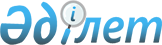 О создании межведомственной рабочей группы по разработке Перечня стратегических объектов Республики КазахстанРаспоряжение Премьер-Министра Республики Казахстан от 24 декабря 2003 года N 317-p      В соответствии с постановлением Правительства Республики Казахстан от 4 сентября 2003 года N 901 "Некоторые вопросы обеспечения безопасности объектов, подлежащих государственной охране" и в целях выработки предложений по разработке Перечня стратегических объектов Республики Казахстан: 

      1. Создать межведомственную рабочую группу в следующем составе: Отто                    - первый вице-министр внутренних дел 

Иван Иванович             Республики Казахстан, руководитель Кошанов                 - вице-министр транспорта и коммуникаций 

Ерлан Жаканович           Республики Казахстан, заместитель 

                          руководителя Сосорбармаев            - заместитель начальника управления 

Александр Цыденович       Департамента государственной службы 

                          охраны Министерства внутренних дел 

                          Республики Казахстан, секретарь Бадашев                 - начальник управления организации 

Ерлан Айтмаханович        эксплуатации водохозяйств объектов и 

                          мелиорации земель Комитета по водным 

                          ресурсам Министерства сельского хозяйства 

                          Республики Казахстан Кушербаев               - заместитель начальника управления защиты 

Габдулхамит Оразович      государственных секретов и мобилизационной 

                          работы Министерства энергетики и 

                          минеральных ресурсов Республики Казахстан Бектанов                - начальник оперативного управления - 

Мурат Карибаевич          начальник штаба центрального аппарата 

                          Республиканской гвардии (по согласованию) Елемесов                - начальник отдела военно-технического 

Омархан Коптлеуович       сотрудничества Министерства индустрии и 

                          торговли Республики Казахстан Гисматулин              - начальник отдела Департамента 

Наил Мансурович           оперативного планирования Комитета 

                          начальников штабов Министерства обороны 

                          Республики Казахстан Мадьяров                - начальник второго отдела секретариата 

Азимбай Абильбаевич       Службы охраны Президента Республики 

                          Казахстан (по согласованию) Ашимбаев                - начальник отдела Департамента 

Серик Кайтаевич           планирования расходов государственного 

                          аппарата, обороны, общественного порядка 

                          и безопасности Министерства экономики и 

                          бюджетного планирования Республики 

                          Казахстан Еркожанов               - заместитель начальника управления 

Мурат Сатыбалдиевич       Департамента экономической безопасности 

                          Комитета национальной безопасности 

                          Республики Казахстан (по согласованию) Сейлханов               - начальник отдела предупреждения природных 

Абдраш Сейлханович        стихийных бедствий Департамента 

                          предупреждения чрезвычайных ситуаций 

                          Агентства Республики Казахстан по 

                          чрезвычайным ситуациям Бабатов                 - ведущий специалист отдела разработки 

Алмат Мешитбаевич         подзаконных актов Департамента 

                          законодательства Министерства юстиции 

                          Республики Казахстан Перков                  - заместитель начальника Департамента 

Сергей Алексеевич         государственной службы охраны Министерства 

                          внутренних дел Республики Казахстан 

      2. Рабочей группе в трехмесячный срок внести в Правительство Республики Казахстан предложения по Перечню стратегических объектов Республики Казахстан.       Премьер-Министр 
					© 2012. РГП на ПХВ «Институт законодательства и правовой информации Республики Казахстан» Министерства юстиции Республики Казахстан
				